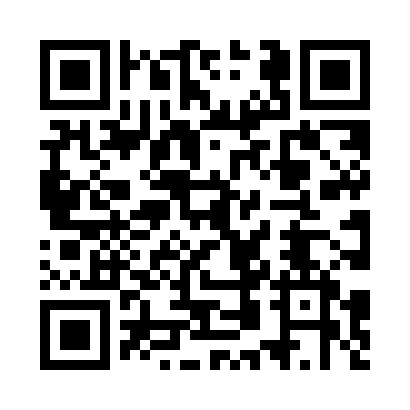 Prayer times for Zerzyno, PolandWed 1 May 2024 - Fri 31 May 2024High Latitude Method: Angle Based RulePrayer Calculation Method: Muslim World LeagueAsar Calculation Method: HanafiPrayer times provided by https://www.salahtimes.comDateDayFajrSunriseDhuhrAsrMaghribIsha1Wed2:435:2312:566:068:3011:012Thu2:425:2112:566:078:3211:023Fri2:415:1912:566:088:3411:034Sat2:405:1712:566:098:3611:035Sun2:405:1512:566:108:3811:046Mon2:395:1312:566:118:3911:057Tue2:385:1112:566:128:4111:068Wed2:375:0912:556:138:4311:069Thu2:365:0712:556:148:4511:0710Fri2:365:0512:556:158:4611:0811Sat2:355:0412:556:168:4811:0812Sun2:345:0212:556:178:5011:0913Mon2:345:0012:556:188:5111:1014Tue2:334:5812:556:198:5311:1115Wed2:324:5712:556:208:5511:1116Thu2:324:5512:556:218:5611:1217Fri2:314:5412:556:228:5811:1318Sat2:304:5212:556:239:0011:1419Sun2:304:5112:566:249:0111:1420Mon2:294:4912:566:259:0311:1521Tue2:294:4812:566:269:0411:1622Wed2:284:4612:566:279:0611:1623Thu2:284:4512:566:289:0711:1724Fri2:274:4412:566:299:0911:1825Sat2:274:4212:566:299:1011:1826Sun2:264:4112:566:309:1211:1927Mon2:264:4012:566:319:1311:2028Tue2:264:3912:566:329:1411:2029Wed2:254:3812:566:329:1611:2130Thu2:254:3712:576:339:1711:2231Fri2:254:3612:576:349:1811:22